San Ignacio de Antioquía(Wikipedia)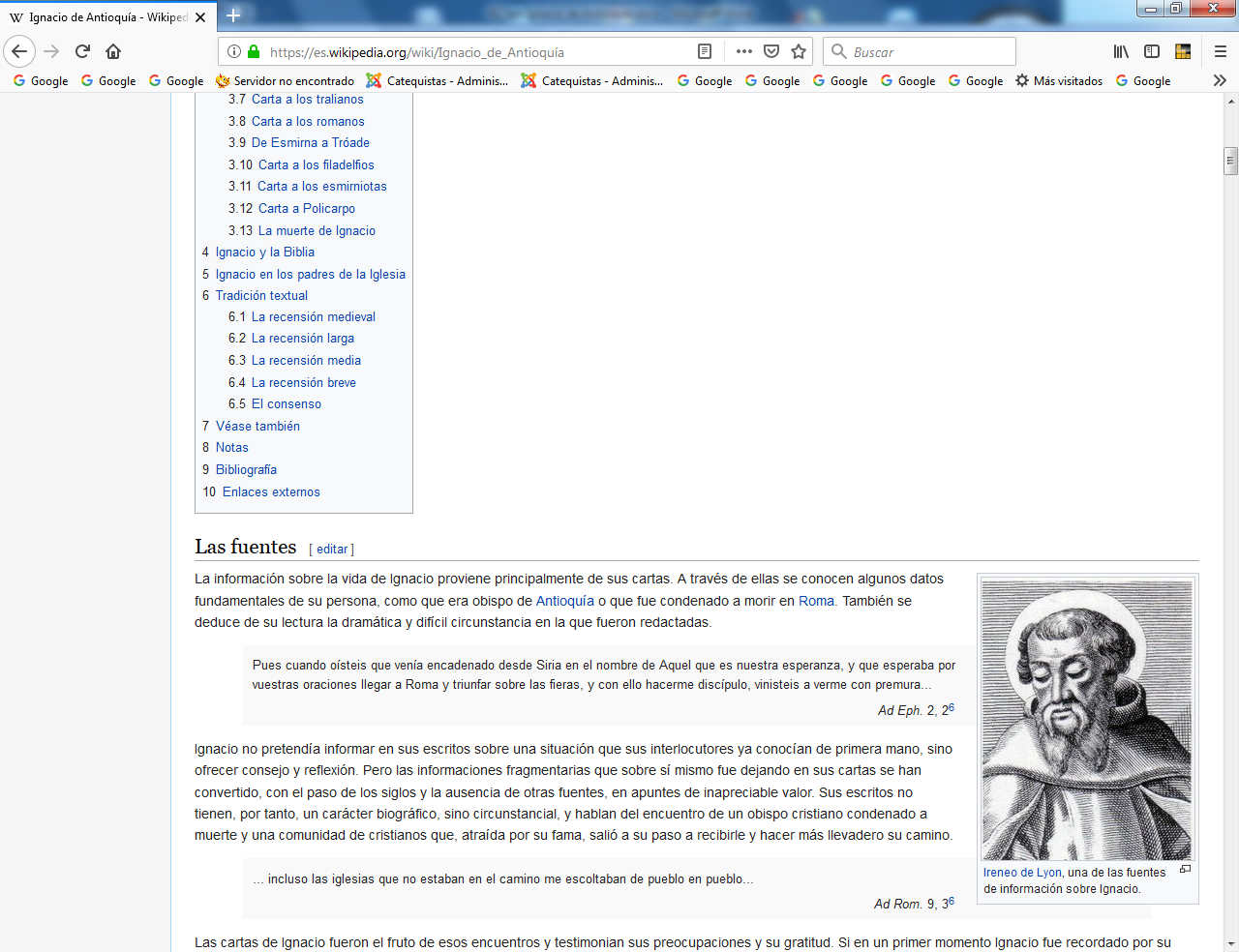       Ignacio de Antioquía (Ἰγνάτιος Ἀντιοχείας) es uno de los padres de la Iglesia y, más concretamente, uno de los padres apostólicos por su cercanía cronológica con el tiempo de los apóstoles. ​ Es autor de siete cartas que redactó en el transcurso de unas pocas semanas, mientras era conducido desde Siria a Roma para ser ejecutado o, como él mismo escribió: "para ser trigo de Dios, molido por los dientes de las fieras y convertido en pan puro de Cristo."Ignacio de Antioquía,     Su arresto y ejecución se produjeron a comienzos del siglo II. Aparte de eso, solo se sabe que fue obispo de la ciudad de Antioquía de Siria. El conocimiento sobre Ignacio se centra, por tanto, en el final de su vida, pero ello basta para hacer de él uno de los padres apostólicos mejor conocidos. Ignacio es un mártir del cristianismo y uno de los santos de la Iglesia católica y de la Iglesia ortodoxa, que celebran su festividad el 17 de octubre4​ y el 20 de diciembre​ respectivamente.     El descubrimiento y la identificación de las cartas de Ignacio se produjeron a lo largo de los siglos XVI y XVII, tras un arduo y polémico proceso. La temática «procatólica» de las cartas soliviantó los ánimos de teólogos protestantes como Juan Calvino, que las impugnaron enérgicamente. La polémica entre católicos y protestantes continuó hasta el siglo XIX, en que se alcanzó un consenso sobre cuántas cartas, cuáles y en qué medida fueron escritas realmente por Ignacio.     Desde entonces, la opinión mayoritaria, pero no indiscutida, es que Ignacio escribió cartas a las comunidades cristianas de Éfeso, Magnesia del Meandro, Trales, Roma, Filadelfia y Esmirna, además de una carta personal al obispo Policarpo de Esmirna, otro «padre de la Iglesia» y también «padre apostólico». Los escritos de Ignacio están próximos en el tiempo a la redacción de los evangelios y una parte de la investigación ignaciana está centrada en esclarecer su relación con ellos. Las cartas ofrecen, además, valiosos indicios sobre la situación de las comunidades cristianas a finales del siglo I y comienzos del siglo II   La información sobre la vida de Ignacio proviene principalmente de sus cartas. A través de ellas se conocen algunos datos fundamentales de su persona, como que era obispo de Antioquía o que fue condenado a morir en Roma. También se deduce de su lectura la dramática y difícil circunstancia en la que fueron redactadas.    Pues cuando oísteis que venía encadenado desde Siria en el nombre de Aquel que es nuestra esperanza, y que esperaba por vuestras oraciones llegar a Roma y triunfar sobre las fieras, y con ello hacerme discípulo, vinisteis a verme con premura...  Ad Eph. 2, 26​    Ignacio no pretendía informar en sus escritos sobre una situación que sus interlocutores ya conocían de primera mano, sino ofrecer consejo y reflexión. Pero las informaciones fragmentarias que sobre sí mismo fue dejando en sus cartas se han convertido, con el paso de los siglos y la ausencia de otras fuentes, en apuntes de inapreciable valor. Sus escritos no tienen, por tanto, un carácter biográfico, sino circunstancial, y hablan del encuentro de un obispo cristiano condenado a muerte y una comunidad de cristianos que, atraída por su fama, salió a su paso a recibirle y hacer más llevadero su camino.     Decía él en una de sus siete cartas: "Incluso las iglesias que no estaban en el camino me escoltaban de pueblo en pueblo... Ad Rom. 9, 3​   Las cartas de Ignacio fueron el fruto de esos encuentros y testimonian sus preocupaciones y su gratitud. Si en un primer momento Ignacio fue recordado por su persona y por su historia, hoy se le recuerda principalmente por sus cartas. Sin ellas, apenas quedaría de él más que una leyenda.     La segunda fuente de información proviene de reseñas consignadas en las obras de diversos autores eclesiásticos, en su mayor parte padres de la Iglesia. Estos Padres, que conocían las cartas de Ignacio, transcribieron en sus propias obras fragmentos de ellas, añadiendo en ocasiones noticias independientes, recibidas seguramente a través de alguna tradición. Se debe a Eusebio de Cesarea (principios del siglo IV)7​ el resumen más completo y verosímil de ellas. Antes de Eusebio, se conservan los testimonios, más bien casuales, de Policarpo de Esmirna, Ireneo de Lyon y Orígenes.     Después de él, hay que mencionar la obra de dos antioquenos, paisanos de Ignacio: Juan Crisóstomo a finales del siglo IV y Teodoreto de Ciro en el siglo V. Estos dos últimos autores, aunque tardíos, se beneficiaron todavía de la tradición local de la ciudad. Más allá del siglo V y lejos de Antioquía ya no se han encontrado noticias fiables. El testimonio de Eusebio de Cesarea suele prevalecer en la opinión de los eruditos y esto ha sido así en líneas generales desde que comenzaran en el siglo XVI las disputas entre católicos y protestantes.     Existe un tercer grupo de documentos que acompañan la cuestión ignaciana a modo de apéndices. Carecen en general de fiabilidad histórica, pero no de interés. Existe un relato tardío de su martirio, conocido como el Martirio colbertino, ​ que reconstruye con ciertas dosis de imaginación el viaje de Siria a Roma y donde se señala el 20 de diciembre como la fecha del martirio. ​ Más importante es que, dentro de ese relato, se encontró en el año 1646 la versión griega de una de las cartas de Ignacio. Además del Martirio colbertino, se conservan cartas apócrifas de propósito diverso que simulan haber sido escritas o recibidas por Ignacio durante su viaje a Roma y que la crítica considera espurias de forma unánime.      De todas estas fuentes, se desprende una exigua «Vida de Ignacio» que tiene su parte especulativa pero que es todo cuanto hay. Tan importante como eso es, sin embargo, que dicha vida está inmersa en un contexto histórico que la sostiene y da profundidad. Junto a Ignacio, hay lugares, sucesos y gentes que estaban presentes en la mente de aquellos que vivieron esos momentos y que proyectan la vida de Ignacio en el complejo horizonte del cristianismo primitivo. Ese horizonte es hoy del máximo interés, ya que los escritos de los padres apostólicos son el primer lugar donde se pueden escudriñar la influencia y el grado de formación de los evangelios.    Las cartas de Ignacio de Antioquía.     Atendiendo al lugar desde el que fueron redactadas, las cartas de Ignacio se dividen en dos grupos: las cuatro cartas de Esmirna y las tres cartas de Alejandría de Tróade.    El lugar de redacción se deduce en todos los casos del contenido. ​ Cierta lógica relaciona los destinatarios y el lugar de redacción porque tres de las cartas de Esmirna fueron enviadas a localidades próximas, ​ mientras que dos de las cartas de Tróade fueron enviadas a la propia Esmirna, de donde Ignacio acababa de partir  Las cartas de Esmirna son anteriores a las de Tróade, pero dentro de cada grupo se desconoce el orden de redacción. Se suele asumir el «orden eusebiano», que no es otro que el utilizado por Eusebio de Cesarea al redactar su reseña sobre Ignacio y que es el siguiente: la «Carta a los efesios» (Ad Eph.), la «Carta a los magnesios», (Ad Magn.), la «Carta a los tralianos» (Ad Tral.), la «Carta a los romanos» (Ad Rom.), la «Carta a los filadelfianos» (Ad Phil.), la «Carta a los esmirniotas» (Ad Smyrn.) y, por último, la «Carta a Policarpo» (Ad Pol.), un escrito personal dirigido a Policarpo de Esmirna, obispo de dicha ciudad a la sazón.     Atendiendo al propósito de la redacción, las cartas se dividen también en dos grupos: por una parte, las seis cartas asiáticas, y, por otra, la singular «Carta a los romanos». Las primeras fueron escritas a las Iglesias del Asia Menor según iba pasando y con dos propósitos bien definidos, siendo el primero exhortarlas a mantener la unidad interna y el segundo prevenirlas contra ciertas enseñanzas docéticas y judaizantes. La uniformidad de los planteamientos de Ignacio sugiere la existencia de un conflicto generalizado en esta parte del Asia Menor, como si toda la región estuviese atravesando circunstancias similares. La otra carta fue dirigida motu proprio a la Iglesia de Roma para rogar a sus miembros que no intercedieran por él.      En un plano formal, los escritos de Ignacio son muy diferentes de los de Clemente de Roma. Las cartas de Ignacio están redactadas con un estilo libre y ardoroso que violenta el lenguaje con audaces construcciones que no se ciñen a las formas retóricas convencionales. Comienzan con un prescripto oriental, estructurado en forma de nomen-cognomen:  Ignacio, también llamado «Teoforo».    Este prescripto es tan característico de Ignacio que no solo comienzan así las cartas auténticas sino también las que escribieron después algunos falsarios. «Teoforo», término griego que significa «el portador de Dios», podría ser un sobrenombre o cognomen utilizado por Ignacio siguiendo los usos de la época. ​También podría ser una forma de referirse a sí mismo como discípulo de Cristo, ya que lo utiliza igualmente en una carta con ese otro sentido. ... vosotros sois compañeros de camino, portadores de Dios (teoforo)...d Eph. 9, 2.Vida y obra    No se sabe en qué año nació Ignacio ni tampoco en qué lugar. Se desconoce todo sobre su familia y las circunstancias en las cuales conoció el cristianismo. Se ignora también cuál fue su trayectoria dentro de la Iglesia. Una leyenda del siglo X le supone discípulo de Jesucristo en la persona del niño que aparece como protagonista en el pasaje bíblico de Mateo 18. ​ "Él llamó a un niño, lo puso en medio de ellos y dijo: Os aseguro que si no os hacéis como niños, no entraréis en el Reino de los Cielos".   La primera noticia de sólida apariencia es que fue obispo de la ciudad de Antioquía. Lo afirma el propio Ignacio en una de sus cartas. ​ Lo aseveran Eusebio​ y otros Padres de la Iglesia, y así se le considera actualmente.   Es un dato relevante, pues el episcopado de Antioquía era uno de los más prestigiosos de la cristiandad.      Antioquía de Siria, conocida también como Antioquía del Orontes, Antioquía «la Grande» o Antioquía «la Bella», era en aquella época una de las principales ciudades del Imperio romano y la tercera urbe más poblada, después de Roma y Alejandría. Su población se calcula en doscientos mil o incluso medio millón de habitantes.     No tenía buena reputación pues gran parte de su economía estaba orientada al ocio y el disfrute. Su carácter libre y cosmopolita atraía a muchas gentes que emigraban de diversos lugares trayendo las costumbres y creencias de su lugar de origen. Se sabe por Flavio Josefo​ que había en la ciudad una sinagoga judía numerosa y antigua​ que gozaba de privilegios especiales.    Poco después de la muerte de Jesucristo, y marginados de esa sinagoga, se fundó en Antioquía otra comunidad religiosa, integrada por judeocristianos helenistas expulsados de Jerusalén. Según la tradición Bernabé, el apóstol, se encontraba entre ellos. Años después, Bernabé habría atraído a la ciudad a Pablo de Tarso, que pasó allí una parte prolongada de su vida, dejando una profunda huella de la que Ignacio es deudor. Pablo y Bernabé promovieron en Antioquía un cristianismo cuya práctica no exigía el cumplimiento de los preceptos de la Ley judía para los gentiles.    Este cristianismo de cuño paulino estaba dirigido a la población greco-pagana de la ciudad y, en la medida en que se incluyó a estos gentiles en el pueblo de Dios en plena igualdad y participación en el culto, la nueva comunidad se situó cada vez más al margen de la antigua sinagoga.    Las tensiones entre la sinagoga judía y la iglesia cristiana por cuenta de la observancia de la Ley condujeron a una ruptura que quedó significada con el nombre dado a la nueva comunidad. Según los Hechos de los Apóstoles (Hch 11, 26), Antioquía fue el primer lugar donde «los discípulos fueron llamados cristianos», es decir, el primer lugar donde dejaron de ser llamados secta del judaísmo. Con esa denominación, acuñada en el exterior de los círculos cristianos, se constató la aparición de una «tertium genus», un tercer género de gentes que no eran judíos pero tampoco paganos. Posteriormente, el modelo pagano-cristiano practicado en Antioquía fue exportado por Pablo a otras ciudades del imperio formando de esta manera comunidades de cristianos gentiles. Se puede decir por eso que Antioquía es «madre de las iglesias de la gentilidad».    Condena a Muerte    Ignacio era obispo de Antioquía cuando fue condenado a muerte en tiempos de Trajano acusado, es de suponer, de profesar el cristianismo. ​ En sus cartas, Ignacio se describe a sí mismo utilizando el término griego «katakritos» (condenado a muerte), lo que no aclara las circunstancias de su detención. En otros lugares afirma llevar cadenas «por causa del Nombre» (Ad Eph. 1, 2), refiriéndose a Jesucristo. A finales del siglo XIX, Joseph Barber Lightfoot pensaba que Ignacio había sido detenido en el transcurso de una persecución en contra de los cristianos.    Sin embargo, el hecho de que en la correspondencia de Ignacio no se encuentren referencias al respecto y que su principal preocupación parezca ser la organización de las iglesias a las que escribe ha llevado a postular asimismo que Ignacio pudo ser detenido a causa de un enfrentamiento habido dentro de la comunidad antioquena entre dos grupos o facciones cristianas representantes de órdenes eclesiales distintos: los así llamados «ministeriales» y los «carismáticos».  ​ Como obispo de Antioquía, Ignacio pertenecería a la clase ministerial y la tensión con esos elementos carismáticos pudo generar un conflicto de tal magnitud que las autoridades de la ciudad detuvieran a Ignacio para solucionarlo. Eso explicaría la insistencia con que aboga en sus cartas por mantener la unidad en torno a la jerarquía eclesiástica.     La falta de noticias fidedignas sobre su detención incentivó la fantasía del autor del Martirio colbertino, que ideó un diálogo ficticio entre Ignacio y el emperador Trajano.      En ese diálogo, escenificado en la misma Antioquía, Trajano pregunta con arrogancia: ¿Quién eres tú, demonio miserable, que desobedeces mis mandatos...?      La respuesta de Ignacio es la que cabría esperar de él. Nadie llama miserable al portador de Dios, al «Teoforo».  Trajano, contrariado, le sentencia a muerte. Traslado como esclavo a Roma      Aunque fue condenado en Siria y pudo ser ejecutado allí, se ordenó su traslado a Roma para los espectáculos del coliseo. No está clara la razón o necesidad de ese traslado ni el estatus jurídico que tuvo Ignacio durante el proceso. Se han propuesto varias explicaciones, pero ninguna goza de demasiado crédito. La primera y más sencilla afirma que Ignacio era ciudadano romano y que fue llevado a Roma para que pudiese ejercer su derecho de apelación ante el emperador.     En la literatura cristiana, se narraba ya el precedente de Pablo de Tarso, que ejerció dicho derecho al ser detenido en Jerusalén (Hch 25, 11) y fue, consiguientemente, trasladado a Roma. Sin embargo, en el caso de Ignacio no resulta plausible pensar, aun admitiendo su ciudadanía, que tuviese intención de apelar al emperador porque, según se desprende de sus cartas, Ignacio deseaba ser arrojado a las fieras y, en su «Carta a los romanos», ruega incluso a la comunidad de Roma que no interceda por él, lo que es evidencia de una sentencia ya emitida.     Otra dificultad es que la Lex Julia de vi publica proveía que el apelante no debía ser encadenado. Los Hechos de los Apóstoles narran que, cuando Pablo se declaró ciudadano romano, los soldados le retiraron inmediatamente las cadenas, temerosos por haber infringido la ley (Hch 22, 29). En el caso de Ignacio, sin embargo, él mismo se describe en sus cartas como un «encadenado» (gr: desmios), llegando a usar la materialidad de esas cadenas como recurso poético.    Otra explicación que se ha propuesto es que Ignacio formase parte de un tributo al emperador Trajano, enviado para participar en los espectáculos romanos en calidad de alimento. Se presume que quizás hubiese en esos momentos una fuerte demanda de prisioneros a causa de los fastos organizados en Roma para celebrar la victoria contra los Dacios. Sin embargo, un solo prisionero no sería un presente de valor.     A fin de cuentas, Ignacio no era más que el líder local de un grupo religioso ilegal. Aunque es cierto que viajó con más gente, algunos asistentes suyos, en sus cartas no se mencionan otros prisioneros. Además, en el supuesto de que Ignacio hubiese formado parte de un nutrido grupo de reos, resulta difícil explicar la libertad de movimientos de que gozó durante el viaje.     Una tercera hipótesis afirma que Ignacio fue trasladado a Roma a causa de una situación legal excepcional motivada por la ausencia del gobernador de Siria, única autoridad con potestad para condenar a muerte. En ese caso, el legado habría ordenado el traslado de Ignacio con objeto de que su condena fuese confirmada por el mismo emperador. ​      A finales del siglo IV, Juan Crisóstomo especulaba sobre el asunto de una forma menos jurídica afirmando que llevar a Ignacio a Roma fue un ardid del demonio.  Y además de aquella primera astucia, añadió el diablo otra maquinación que fue que los obispos no sufrieran el martirio en las ciudades que presidían sino en otras bien lejanas, pretendiendo con ello que les faltase el auxilio de los suyos por morir en el extranjero, pero también agotarlos con las fatigas del viaje. Y eso fue exactamente lo que hizo con nuestro santo.    La muerte de Ignacio    Tróade era el embarque natural hacia Macedonia, en concreto hacia Neápolis, puerto de Filipos. La ciudad de Filipos estaba enclavada en la Vía Egnatia, principal arteria del imperio oriental y camino más corto entre Roma y Bizancio. Dicha calzada cruzaba la provincia de Macedonia, pasando por su capital Tesalónica, para luego separarse de la costa del mar Egeo y atravesar los montes Balcanes hasta Dirraquio, sito ya en la costa adriática, frente a Italia.     Desde Dirraquio, una ruta marítima enlazaba con el puerto de Brindisi, en el talón de la península itálica, del que partía la Vía Apia directamente hacia Roma. Se sabe por una carta de Policarpo de Esmirna que Ignacio pasó por Filipos, pero su huella se pierde poco después. Al cruzar de Asia a Europa, Ignacio traspuso también la frontera entre la noticia histórica y la suposición. Es de imaginar que siguió los caminos establecidos y que finalmente llegó a Roma.    Tal vez lo hizo por mar, rodeando la península itálica, como narra el Martirio colbertino, llenando con imaginación la ignorancia de lo sucedido. Y quizá sea verdad eso de que «respondía con alegría a los apremios de los guardias».39​ De su final, fácilmente imaginable, el Martirio dice:     Era el día aquél, ése que los latinos llaman el terciodécimo antes de las calendas de enero [20 de diciembre]. La concurrencia era copiosa, como es costumbre en esas fechas, y el santo fue expuesto a las fieras carniceras. Echado a ellas, se cumplió al momento por gracia de Dios el deseo del mártir Ignacio. Sólo quedaron las partes más duras, que fueron recogidas por los hermanos y llevadas como reliquias a Antioquía donde descansan en una cápsula, tesoro inestimable.   Martirio colbertino 6.4.    El regreso de los restos de Ignacio hasta su ciudad era recordado siglos después por Juan Crisóstomo, que clamaba junto a su sepulcro:  "Una vez que en Roma alcanzó el cielo, volvió a nosotros coronado. Si ellos recogieron su sangre, vosotros honráis sus reliquias. Y si ellos le vieron vencer, vosotros le tenéis aquí para siempre. Y con ello se vio la generosidad de Dios, que quiso conceder de una vez un mártir a dos ciudades".​      Ignacio bien pudo morir un 20 de diciembre, pero no se sabe en absoluto de qué año. Eusebio data su martirio en el año décimo del reinado de Trajano (98-117), es decir, en el año 107, pero actualmente los investigadores manejan un arco temporal de una década. En cualquier caso, el periplo de Ignacio alcanzó suficiente relevancia como para ser recordado. La Iglesia ortodoxa mantiene el 20 de diciembre para celebrar la conmemoración litúrgica. La Iglesia católica prefiere el 17 de octubre. Pero su huella no acaba ahí, sino que se transmite en la obra de otros padres de la Iglesia
	Carta de San Ignacio a los Efesios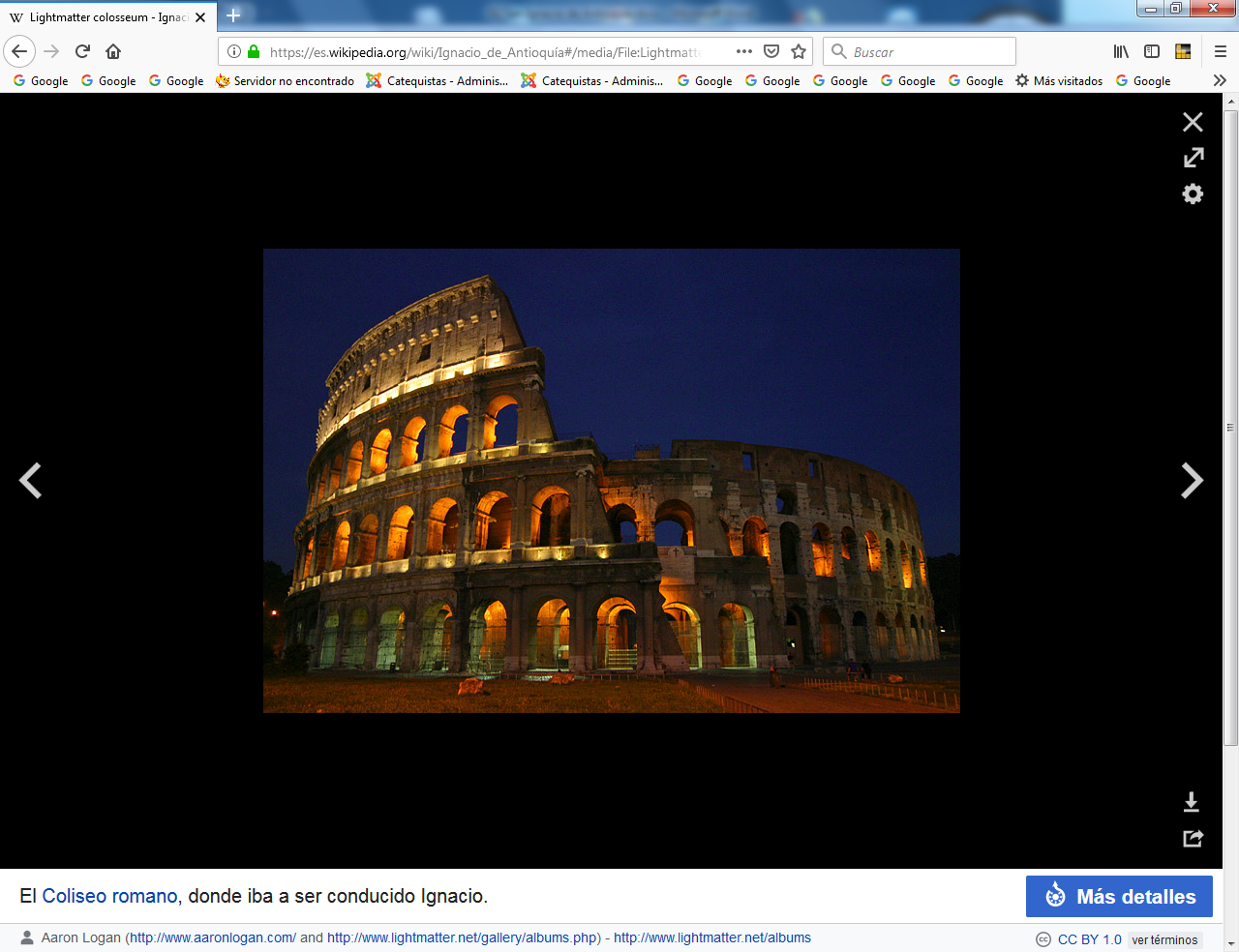     Ignacio, llamado también Teóforo, a aquella que es grandemente bendecida en la plenitud de Dios Padre, predestinada antes de los siglos a estar por siempre, para una gloria que no pasa, inquebrantablemente unida y elegida en la pasión verdadera, por la voluntad del Padre y de Jesucristo nuestro Dios, a la Iglesia digna de ser llamada bienaventurada, que está en Éfeso de Asia, mi saludo en Jesucristo y en un gozo irreprochable.    I. He acogido en Dios vuestro nombre bien amado, que habéis adquirido por vuestra naturaleza justa, según la fe y la caridad en Cristo Jesús, nuestro Salvador; imitadores de Dios, reanimados en la sangre de Dios, vosotros habéis llevado a la perfección la obra que conviene a vuestra naturaleza. . Apenas habéis sabido en efecto que yo venía de Siria encadenado por el Nombre y la esperanza que nos son comunes, esperando tener la suerte, gracias a vuestras oraciones, de combatir contra las bestias en Roma, para poder, si tengo esa suerte, ser discípulo; vosotros os apresurásteis en venir a verme. . Es así que a toda vuestra comunidad he recibido, en el nombre de Dios, en Onésimo, varón de una indecible caridad, vuestro obispo según la carne. Deseo que vosotros lo améis en Jesucristo, y que todos os asemejéis a él. Bendito sea aquél que os a hecho la gracia, a vosotros que habéis sido dignos, de tener tal obispo.   II. Para Burro, mi compañero de servicio, vuestro diácono según Dios, bendito en todas las cosas, deseo que permanezca a mi lado para haceros honor a vosotros y a vuestro obispo. En cuanto a Croco, digno de Dios y de vosotros, a quien he recibido como una muestra de vuestra caridad, ha sido para mí consuelo en todas las cosas: quiera el Padre de Jesucristo consolarlo también a él, junto con Onésimo, Burro, Euplo y Frontón; en ellos es a todos vosotros a quienes he visto según la caridad. . Pueda yo gozar de vosotros para siempre, si yo fuera digno de ello. Conviene, pues, glorificar en toda forma a Jesucristo, que os ha glorificado a vosotros, a fin de que, reunidos en una misma obediencia, sometidos al obispo y al presbiterio, vosotros seáis santificados en todas las cosas.   III. Yo no os doy órdenes como si fuera alguien. Porque si yo estoy encadenado por el Nombre, no soy aún perfecto en Jesucristo. Ahora, no he hecho más que comenzar a instruirme, y os dirijo la palabra como a condiscípulos míos. Más bien, soy yo quien tendrá necesidad de ser ungido por vosotros con fe, exhortaciones, paciencia, longanimidad. . Pero ya que la caridad no me permite callar respecto a vosotros, es por eso que he tomado la delantera para exhortaros a caminar de acuerdo con el pensamiento de Dios. Porque Jesucristo, nuestra vida inseparable, es el pensamiento del Padre, como también los obispos, establecidos hasta los confines de la tierra, están en el pensamiento de Jesucristo.   IV. También conviene caminar de acuerdo con el pensamiento de vuestro obispo, lo cual vosotros ya hacéis. Vuestro presbiterio, justamente reputado, digno de Dios, está conforme con su obispo como las cuerdas a la cítara. Así en vuestro sinfónico y armonioso amor es Jesucristo quien canta. . Que cada uno de vosotros también, se convierta en coro, a fin de que, en la armonía de vuestra concordia, toméis el tono de Dios en la unidad, cantéis a una sola voz por Jesucristo al Padre, a fin de que os escuche y que os reconozca, por vuestras buenas obras, como los miembros de su Hijo. Es, pues, provechoso para vosotros el ser una inseparable unidad, a fin de participar siempre de Dios.

   V. Si en efecto, yo mismo en tan poco tiempo he adquirido con vuestro obispo una tal familiaridad, que no es humana sino espiritual, cuánto más os voy a felicitar de que le estéis profundamente unidos, como la Iglesia lo está a Jesucristo, y Jesucristo al Padre, a fin de que todas las cosas sean acordes en la unidad. . Que nadie se extravíe; si alguno no está al interior del santuario, se priva del "pan de Dios". Pues si la oración de dos tiene tal fuerza, cuánto más la del obispo con la de toda la Iglesia. . Aquél que no viene a la reunión común, ése ya es orgulloso y se juzga a sí mismo, pues está escrito: "Dios resiste a los orgullosos". Pongamos, pues, esmero en no resistir al obispo, para estar sometidos a Dios.   VI.. Y mientras más vea uno al obispo guardar silencio, más se le debe reverenciar; pues aquél a quien el Señor de la casa envía para administrar su casa, debemos recibirlo como aquél mismo que lo ha enviado. Entonces está claro que debemos ver al obispo como al Señor mismo..   Por otra parte, Onésimo mismo eleva muy alto vuestra disciplina en Dios, expresando con sus alabanzas que todos vosotros vivís según la verdad, y que ninguna herejía reside entre vosotros, sino que, por el contrario, vosotros no escucháis a persona alguna que les hable de otra cosa que no sea de Jesucristo en la verdad.   IX. Yo he sabido que algunos venidos de allá han pasado por vosotros, portadores de una mala doctrina, pero no les habéis permitido sembrarla entre vosotros, tapasteis vuestros oídos para no recibir lo que ellos siembran, ya que vosotros sois piedras del templo del Padre, preparados para la construcción de Dios Padre, elevados hasta lo alto por la palanca de Jesucristo, que es la cruz, sirviendo como soga el Espíritu Santo; vuestra fe os tira hacia lo alto, y la caridad es el camino que os eleva hacia Dios. 2. Entonces todos vosotros sois también compañeros de ruta, portadores de Dios y portadores del templo, portadores de Cristo, portadores de santidad, adornados en todo de los preceptos de Jesucristo. Por mi parte, con vosotros me alegro porque he sido juzgado digno de mantenerme con vosotros mediante esta carta y de regocijarme con vosotros que vivís una vida nueva, no amando nada más que a Dios.X. "Orad sin cesar"3 por los otros hombres, porque hay en ellos esperanza de arrepentirse, para que lleguen a Dios. Permitidles, pues, al menos por vuestras obras, ser vuestros discípulos. . Frente a sus iras, vosotros sed mansos; a sus jactancias, vosotros sed humildes; a sus blasfemias, vosotros mostrad vuestras oraciones; a sus errores, vosotros sed "firmes en la fe"; a su fiereza, vosotros sed apacibles, sin buscar imitarlos. . Sed hermanos suyos por la bondad y buscad ser imitadores del Señor: --¿quién ha sido objeto de mayor injusticia? ¿quién más despojado? ¿quién más rechazado?-- para que ninguna hierba del diablo se encuentre entre vosotros, sino que en toda pureza y templanza, vosotros permanezcáis en Jesucristo, en la carne y el espíritu.   XI. Estos son los últimos tiempos; en adelante avergoncémonos y temamos que la longanimidad de Dios no se torne en nuestra condenación. O bien temamos la "ira venidera", o bien amemos la gracia presente: o lo uno o lo otro. Solamente si somos encontrados en Cristo Jesús entraremos en la vida verdadera. . Fuera de Él que nada tenga valor para vosotros, sino Aquél por quien yo llevo mis cadenas, perlas espirituales; quisiera resucitar con ellas, gracias a vuestra oración, de la que quisiera ser siempre partícipe para ser hallado en la herencia de los cristianos de Éfeso, que han estado siempre unidos a los apóstoles, por la fuerza de Jesucristo.   XII. Yo sé quién soy y a quién escribo: yo soy un condenado; vosotros, habéis obtenido misericordia; yo estoy en el peligro; vosotros estáis seguros. Vosotros sois el camino por donde pasan aquellos que son conducidos a la muerte para encontrar a Dios, iniciados en los misterios con Pablo, el santo, quien ha recibido el martirio y es digno de ser llamado bienaventurado. Pueda yo ser encontrado sobre sus huellas cuando alcance a Dios; en todas sus cartas os recuerda en Jesucristo.

   XIII. Poned, pues, empeño en reuniros más frecuentemente para rendir a Dios acciones de gracia y alabanza. Porque cuando vosotros os reunís a menudo, las potestades de Satanás son abatidas y su obra de ruina destruida por la concordia de vuestra fe.  Nada es mejor que la paz, por la que se lleva a término toda guerra, tanto celeste como terrestre.   XIV. Nada de todo eso os está oculto, si vosotros, por Jesucristo, tenéis a la perfección la fe y la caridad, que son el principio y el fin de la vida: "el principio es la fe, y el fin la caridad" Las dos reunidas, son Dios, y todo lo demás que conduce a la santidad no hace más que seguirlas.  Nadie, si profesa la fe, peca; nadie, si posee la caridad, aborrece. "Se conoce el árbol por sus frutos": así aquellos que hacen profesión de ser de Cristo se reconocerán por sus obras. Porque ahora la obra demandada no es la mera profesión de fe, sino el mantenernos hasta el fin en la fuerza de la fe.

   XV. Más vale callar y ser que hablar y no ser. Está bien enseñar, si aquél que habla hace. No hay, pues, más que un solo maestro, aquél que "ha hablado y todo ha sido hecho" y las cosas que ha hecho en el silencio son dignas de su Padre.  Aquél que posee en verdad la palabra de Jesús puede entender también su silencio, a fin de ser perfecto, a fin de obrar por su palabra y hacerse conocido por su silencio. Nada es oculto al Señor, sino que hasta nuestros mismos secretos están cerca de Él. 3. Hagamos, pues, todo como aquellos en quienes Él habita, a fin de que seamos sus templos, y que Él sea en nosotros nuestro Dios, como en efecto lo es, y se manifestará ante nuestro rostro si lo amamos justamente.   XVI. No os equivoquéis, hermanos míos: aquellos que corrompen una familia "no heredarán el Reino de Dios".  Así, si los que hacen eso son condenados a muerte, [exclamaron] cuánto más aquél que corrompe por su mala doctrina la fe de Dios, por la que Jesucristo ha sido crucificado! Aquél que así sea, irá al fuego inextinguible y lo mismo aquél que lo escuchare.   XVII.Si el Señor ha recibido una unción sobre su cabeza, es a fin de exhalar para su Iglesia un perfume de incorruptibilidad. No os dejéis, pues, ungir del mal olor del príncipe de este mundo, para que él no os conduzca en cautividad lejos de la vida que os espera.  ¿Por qué no nos hacemos todos sabios, al recibir el conocimiento de Dios, que es Jesucristo? ¿Por qué perecemos tontamente, al desconocer el don que el Señor nos ha enviado verdaderamente?      XVIII. Mi espíritu es víctima de la cruz, que es escándalo para los incrédulos, pero para nosotros salvación y vida eterna: "¿Dónde está el sabio? ¿dónde el disputador?", ¿dónde la vanidad de aquellos que llamamos sabios? 2. Porque nuestro Dios, Jesucristo, ha sido llevado en el seno de María, según la economía divina, nacido "del linaje de David" y del Espíritu Santo. Él nació y fue bautizado para purificar el agua por su pasión.   XIX. Al príncipe de este mundo le ha sido ocultada la virginidad de María, y su alumbramiento, al igual que la muerte del Señor: tres misterios sonoros, que fueron realizados en el silencio de Dios. . ¿Cómo, pues, fueron manifestados a los siglos? Un astro brilló en el cielo más que todos los demás, y su luz era indecible, y su novedad sorprendente, y todos los otros astros junto con el sol y la luna se formaron en coro alrededor suyo y él proyectó su luz más que todos los astros. . Y ellos se turbaron preguntándose de dónde venía esta novedad tan distinta de ellos mismos  Entonces fue destruida toda magia, y toda ligadura de malicia abolida, la ignorancia fue disipada, y el antiguo reino arruinado, cuando Dios se manifestó hecho hombre, "para una novedad de vida eterna" Y lo que había sido preparado por Dios se comenzó a realizar. Desde entonces, todo se conmovió porque la destrucción de la muerte se preparaba.   XX. Si Jesucristo me concede la gracia, por vuestras oraciones, y si es su voluntad, yo os explicaré en la segunda carta que debo escribiros la economía, de la que he comenzado a tratar en lo concerniente al hombre nuevo, Jesucristo. Ella consiste en la fe en Él y en el amor a Él, en su Pasión y su Resurrección.  Sobre todo si el Señor me revela que cada uno en particular y todos juntos, en la gracia que viene de su Nombre, os reunís en una misma fe, y en Jesucristo "del linaje de David según la carne", hijo del hombre e hijo de Dios, [os reunís] para obedecer al obispo y al presbiterio en unidad de mente, rompiendo un mismo pan que es medicina de inmortalidad, antídoto para no morir, y alimento para vivir en Jesucristo por siempre.     XXI. Yo soy vuestro rescate, por vosotros y por aquellos que, para honor de Dios, habéis enviado a Esmirna, de donde os escribo, dando gracias al Señor, y amando a Policarpo como os amo también a vosotros. Acordaos de mí así como Jesucristo se acuerda de vosotros. 2. Rogad por la Iglesia que está en Siria, de donde soy conducido a Roma encadenado, pues soy el último de los fieles de allá, y yo he sido juzgado digno de servir al honor de Dios. Me despido en Dios Padre y en Jesucristo, nuestra común esperanza.